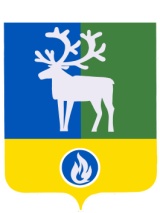 БЕЛОЯРСКИЙ РАЙОНХАНТЫ-МАНСИЙСКИЙ АВТОНОМНЫЙ ОКРУГ – ЮГРААДМИНИСТРАЦИЯ БЕЛОЯРСКОГО РАЙОНАПОСТАНОВЛЕНИЕот   марта  2024 года                                                                                                      № О внесении изменений в постановление администрации Белоярского района от 14 декабря 2015 года № 1478П о с т а н о в л я ю:1. Внести в постановление администрации Белоярского района от 14 декабря 2015 года № 1478 «О комиссии по присвоению спортивных разрядов и квалификационных категорий спортивных судей на территории Белоярского района и признании утратившими силу отдельных муниципальных правовых актов Белоярского района» (далее – постановление) следующие изменения:2. внести в приложение 1 «Состав комиссии по присвоению спортивных разрядов и квалификационных категорий спортивных судей на территории Белоярского района» к постановлению изменения, изложив его в редакции согласно приложению к настоящему постановлению.3. Внести в приложение 2 «Положение о комиссии по присвоению спортивных разрядов и квалификационных категорий спортивных судей на территории Белоярского района» (далее – положение) к постановлению изменение, изложив подпункт а) пункта 2.1 раздела 2 «Цели и задачи комиссии» в следующей редакции:«а) реализации Положения о Единой всероссийской спортивной классификации, утвержденного приказом Министерства спорта России от 19 декабря 2022 года № 1255 «Об утверждении Положения о Единой всероссийской спортивной классификации».».4. Опубликовать настоящее постановление в газетах «Белоярские вести», «Белоярские вести. Официальный выпуск».5. Настоящее постановление вступает в силу после его официального опубликования. 6. Контроль за выполнением постановления возложить на заместителя главы Белоярского района по социальным вопросам Сокол Н.В.Глава Белоярского района                                                                                      С.П.МаненковПРИЛОЖЕНИЕ 1                                                                                                  к постановлению администрацииБелоярского районаот     марта 2024 № _____Приложение 1к постановлению администрацииБелоярского районаот 14 декабря 2015 года № 1478СОСТАВКОМИССИИ ПО ПРИСВОЕНИЮ СПОРТИВНЫХ РАЗРЯДОВИ КВАЛИФИКАЦИОННЫХ КАТЕГОРИЙ СПОРТИВНЫХ СУДЕЙНА ТЕРРИТОРИИ БЕЛОЯРСКОГО РАЙОНАПредседатель Комитета по делам молодежи, физической культуре и спорту администрации Белоярского района, председатель комиссии;Заместитель председателя Комитета по делам молодежи, физической культуре и спорту администрации Белоярского района, заместитель председателя комиссии;Главный специалист Комитета по делам молодежи, физической культуре и спорту администрации Белоярского района, секретарь комиссии;Заместитель директора муниципального бюджетного учреждения дополнительного образования Белоярского района «Спортивная школа г. Белоярский»;Заместитель директора по спортивно-массовой работе муниципального автономного учреждения физической культуры и спорта Белоярского района «Дворец спорта».